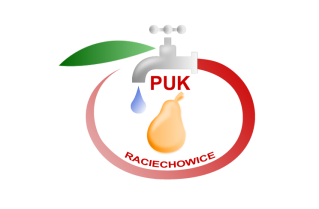 Przedsiębiorstwo
Usług KomunalnychRaciechowice Sp. z o.o.Zlecenietrwałej likwidacji przyłącza                                     , dnia(nazwa firmy / nazwisko i imię)(adres zamieszkania / siedziba)(adres korespondencyjny)(telefon kontaktowy / e-mail)(NIP / PESEL)Niniejszym zlecam Przedsiębiorstwu Usług Komunalnych Raciechowice sp. z o.o., z siedzibą
w Raciechowicach 197, trwałą likwidację przyłącza:wodociągowego  kanalizacyjnegodo nieruchomości mieszczącej się przy:(adres nieruchomości)działka oznaczona numerem ewidencyjnym gruntu:  __________________________Podpis:*zaznaczyć odpowiednie pole wstawiając znak „X” w kratce po lewej stronie.1